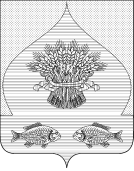 Совет  Гришковского сельского поселенияКалининского районаРЕШЕНИЕсело ГришковскоеОб установлении налога на имуществона территории Гришковского сельского поселения Калининского района            В соответствии с Федеральным законом от 06 октября . № 131 –ФЗ «Об общих принципах организации местного самоуправления в Российской Федерации», статьями 26,62,66 Устава Гришковского сельского поселения Калининского района, руководствуясь главой 32 Налогового кодекса Российской Федерации, Совет Гришковского сельского поселения Калининского района р е ш и л: 1. В соответствии с главой 32 Налогового кодекса Российской Федерации «Налог на имущество физических лиц» и настоящим Решением на территории Гришковского сельского поселения Калининского района определяются налоговые ставки налога на имущество физических лиц (далее налог).2. Налоговые ставки устанавливаются в следующих размерах: 3. Налоговые льготы, установленные ст.407 Налогового кодекса Российской Федерации, действуют на территории Гришковского сельского поселения Калининского района в полном объеме.4. Решение Совета Гришковского сельского поселения Калининского района   от 31.10 .2014 года № 5 «Об установлении налога на имущество на территории Гришковского сельского поселения Калининского района», признать утратившими силу;5. Опубликовать настоящее решение в специальном выпуске газеты «Калининец».6. Контроль за выполнением настоящего решения возложить на постоянную комиссию по бюджету, экономике, налогам и распоряжению муниципальной собственностью, вопросам землепользования и благоустройству (Шабалин).7. Настоящее решение вступает в силу с 1 января 2015 года, но не ранее, чем по истечении одного месяца со дня его официального опубликования.Глава Гришковского сельского поселения Калининского района                                                                 В.А. Даценкоот13 .11 2014№ 9Суммарная инвентаризационная стоимость объектов налогообложения, умноженная на коэффициент-дефлятор(с учетом доли налогоплательщика в праве общей собственности на каждый из таких объектов) Ставка налогаДо 300 000 рублей (включительно)0,1 процентСвыше 300 000 рублей до 500 000 рублей (включительно)0,3 процентаСвыше 500 000  рублей 1,0 процентЛИСТ СОГЛАСОВАНИЯпроекта решения Совета Гришковского сельского поселенияЛИСТ СОГЛАСОВАНИЯпроекта решения Совета Гришковского сельского поселенияЛИСТ СОГЛАСОВАНИЯпроекта решения Совета Гришковского сельского поселенияЛИСТ СОГЛАСОВАНИЯпроекта решения Совета Гришковского сельского поселенияЛИСТ СОГЛАСОВАНИЯпроекта решения Совета Гришковского сельского поселенияЛИСТ СОГЛАСОВАНИЯпроекта решения Совета Гришковского сельского поселенияЛИСТ СОГЛАСОВАНИЯпроекта решения Совета Гришковского сельского поселенияКалининского район от13 ноября 2014г.13 ноября 2014г.№99«Об установлении налога на имущество на территории Гришковского сельского поселения Калининского района»«Об установлении налога на имущество на территории Гришковского сельского поселения Калининского района»«Об установлении налога на имущество на территории Гришковского сельского поселения Калининского района»«Об установлении налога на имущество на территории Гришковского сельского поселения Калининского района»«Об установлении налога на имущество на территории Гришковского сельского поселения Калининского района»«Об установлении налога на имущество на территории Гришковского сельского поселения Калининского района»«Об установлении налога на имущество на территории Гришковского сельского поселения Калининского района»Проект  внесен:Главой Гришковского сельского поселения Калининского районаПроект  внесен:Главой Гришковского сельского поселения Калининского районаВ.А. ДаценкоВ.А. ДаценкоПроект подготовлен:Финансовым отделом администрацииГришковского сельского поселенияКалининского района Начальник отделаПроект подготовлен:Финансовым отделом администрацииГришковского сельского поселенияКалининского района Начальник отделаЕ.А. ДейманЕ.А. ДейманПроект согласован:Постоянной комиссией Совета Гришковского сельского  поселения Калининского района по бюджету, экономике, налогам и распоряжению муниципальной собственностью, вопросам землепользования и благоустройствуПроект согласован:Постоянной комиссией Совета Гришковского сельского  поселения Калининского района по бюджету, экономике, налогам и распоряжению муниципальной собственностью, вопросам землепользования и благоустройствуВ.А. ШабалинВ.А. Шабалин